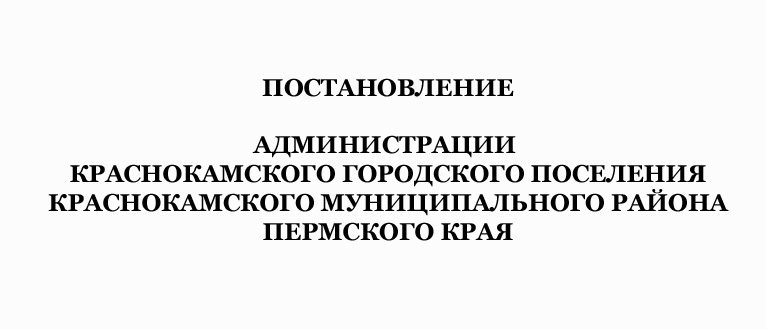 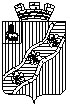 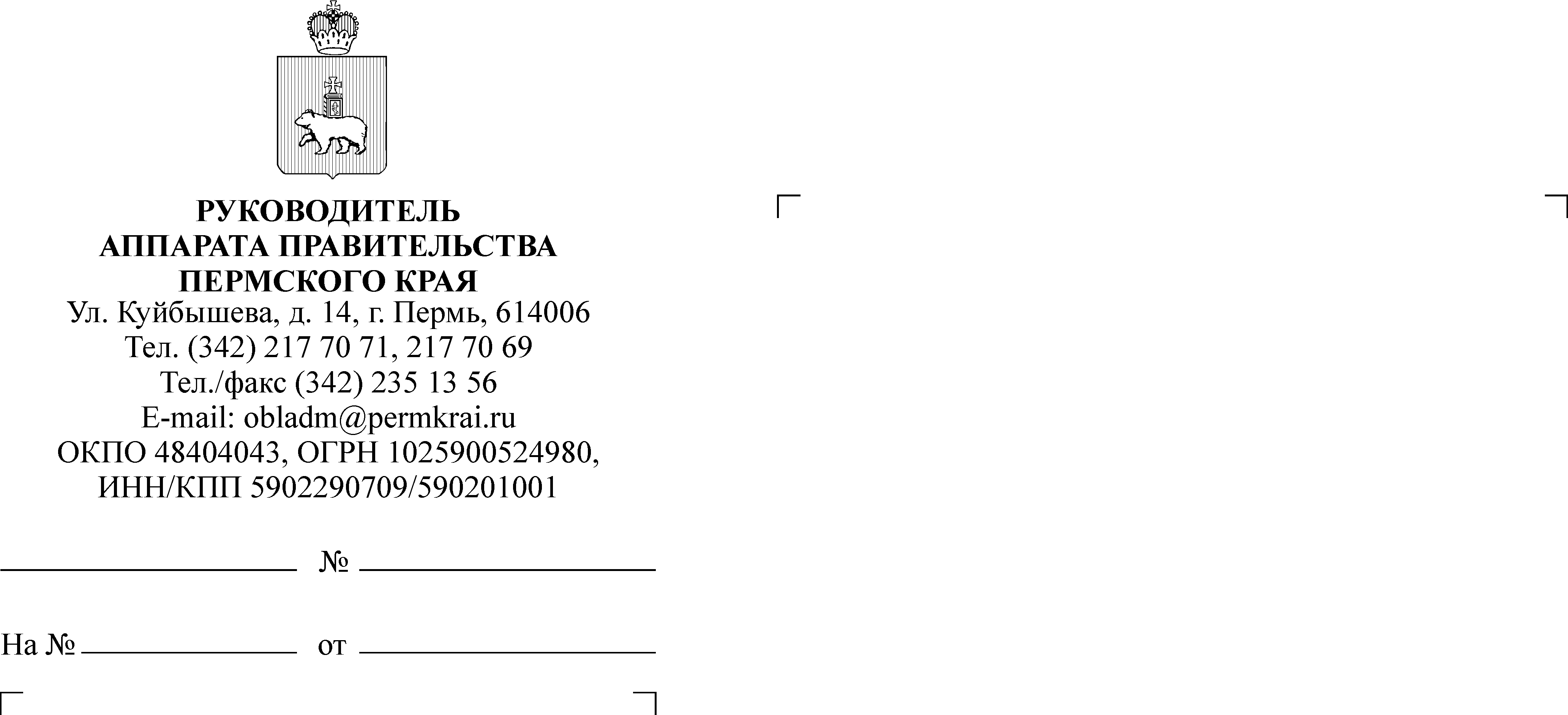 В соответствии с федеральными законами от 06 октября 2003 года № 131-ФЗ «Об общих принципах организации местного самоуправления в Российской Федерации», от 27 июля 2010 года № 210-ФЗ «Об организации предоставления государственных и муниципальных услуг», на основании постановления администрации Краснокамского городского поселения от 28.07.2017г. №833 «О приведении административных регламентов в соответствие с действующим законодательством»Администрация постановляет:1. Внести изменения в постановление администрации Краснокамского городского поселения от 10 июня 2016 г. № 588 «Об утверждении административного регламента по предоставлению муниципальной услуги «Выдача разрешения на строительство, реконструкцию объектов капитального строительства» (в редакции от 31.08.2016 № 906, 30.01.2017 №79) (далее - Регламент).               1.1. Пункт 2.7. раздела 2  Регламента изложить в новой редакции:«Основанием для отказа в приеме документов, необходимых для предоставления муниципальной услуги, является:- предоставление заявителем запроса и иных документов, необходимых для предоставления муниципальной услуги в электронной форме, не подписанного электронной подписью, вид которой установлен в соответствии с законодательством Российской Федерации».  2. Опубликовать постановление в Официальном бюллетене органов местного самоуправления муниципального образования Краснокамское городское поселение.  3.  Контроль за исполнением постановления  возложить на  отдел архитектуры и градостроительства (О.С. Айзатулова).Глава Краснокамского городскогопоселения – глава администрации Краснокамского городскогопоселения 					                                           Ю.А. Потапова